Министерство общего и профессионального  образования Ростовской областигосударственное бюджетное профессиональное образовательное учреждениеРостовской области «Ростовское профессиональное училище № 5»(ГБПОУ РО ПУ № 5)РАБОЧАЯ ПРОГРАММА ПРОФЕССИОНАЛЬНОГО МОДУЛЯПМ 06 Приготовление кулинарной и кондитерской продукции региональной кухни43.01.09 Повар, кондитерг. Ростов-на-Дону2018 год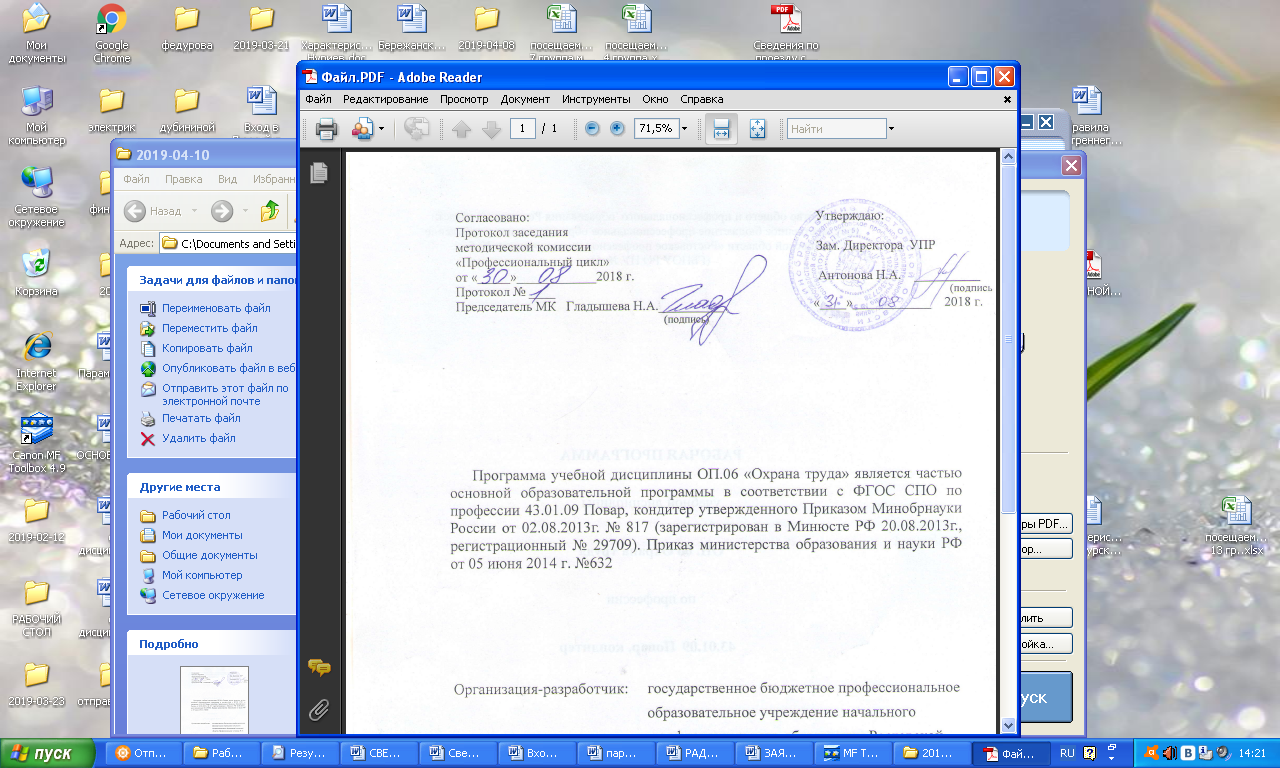 Рабочая программа ПМ 06 Приготовление кулинарной и кондитерской продукции региональной кухни разработана   в   соответствии с федеральным государственным образовательным стандартом среднего профессионального образования (ФГОС СПО) по профессии 43.01.09 Повар, кондитер, утвержденного приказом Министерства образования и науки Российской Федерации от 9 декабря 2016 года № 1569 (зарегистрирован Министерством юстиции Российской Федерации  22 декабря 2016 года, регистрационный № 44898) (далее – ФГОС СПО), примерной основной образовательной программой  по профессии  43.01.09 Повар, кондитер, зарегистрированной  в государственном реестре примерных основных образовательных программ  под номером: 43.01.09 – 170331 от 31.03.2017г., примерной программы профессионального модуля.Организация – разработчик: государственное бюджетное профессиональное образовательное учреждение Ростовской области «Ростовское профессиональное училище № 5»Разработчик: Федурова Галина КонстантиновнаСОДЕРЖАНИЕ1. ОБЩАЯ ХАРАКТЕРИСТИКА РАБОЧЕЙ ПРОГРАММЫ ПРОФЕССИОНАЛЬНОГО МОДУЛЯ1. ОБЩАЯ ХАРАКТЕРИСТИКА ПРОГРАММЫ ПРОФЕССИОНАЛЬНОГО МОДУЛЯПМ 06 Приготовление кулинарной и кондитерской продукции региональной кухни1.1. Цель и планируемые результаты освоения профессионального модуля В результате изучения профессионального модуля студент должен освоить вид профессиональной деятельности  Приготовление кулинарной и кондитерской продукции региональной кухни и соответствующие ему общие и профессиональные компетенции:1.1.1. Общие компетенции:1.1.2. Профессиональные компетенции:1.1.3 По результатам освоения модуля обучающийся иметь1.3. Количество часов, отводимое на освоение профессионального модуляВсего часов – 292 ч.Из них   на освоение МДК – 76 ч.                на практики учебную 144  и производственную – 72 2. СТРУКТУРА и содержание профессионального модуля2.1. Структура профессионального модуля\2.2. Тематический план и содержание профессионального модуля  ПМ 06 Приготовление кулинарной и кондитерской продукции региональной кухни3. УСЛОВИЯ РЕАЛИЗАЦИИ ПРОГРАММЫ ПРОФЕССИОНАЛЬНОГО  МОДУЛЯ3.1. Для реализации программы профессионального модуля предусмотрены следующие специальные помещения:Кабинеты: Технического оснащения и организации рабочего места, Технологии кулинарного и кондитерского производства, оснащенных оборудованием: доской учебной, рабочим местом преподавателя, столами, стульями (по числу обучающихся), шкафами для хранения муляжей (инвентаря), раздаточного дидактического материала и др.; техническими средствами компьютером, средствами аудиовизуализации, мультимедийным проектором; наглядными пособиями (натуральными образцами продуктов, муляжами, плакатами, DVD фильмами, мультимедийными пособиями).Лаборатории:Учебная кухня ресторана, Учебный кондитерский цех, оснащенные в соответствии с п. 6.2.1. Примерной программы по профессии 43.01.09 Повар, кондитер.Оснащенные  базы практики,  в соответствии с п  6.2.3  Примерной программы по профессии 43.01.09 Повар, кондитер.3.2.	Информационное обеспечение реализации программыДля реализации программы библиотечный фонд образовательной организации  имеет  печатные и/или электронные образовательные и информационные ресурсы, рекомендуемые для использования в образовательном процессе.3.2.1.	Печатные издания:1.	ГОСТ 31984-2012 Услуги общественного питания. Общие требования.- Введ.  2015-01-01. -  М.: Стандартинформ, 2014.-III, 8 с.2.	ГОСТ 30524-2013 Услуги общественного питания. Требования к персоналу. - Введ.  2016-01-01. -  М.: Стандартинформ, 2014.-III, 48 с.3.	ГОСТ 31985-2013 Услуги общественного питания. Термины и определения.- Введ. 2015-01-01. -  М.: Стандартинформ, 2014.-III, 10 с.4.	ГОСТ 30390-2013  Услуги общественного питания. Продукция общественного питания, реализуемая населению. Общие технические условия – Введ. 2016 – 01 – 01.- М.: Стандартинформ, 2014.- III, 12 с.5.	ГОСТ 30389 - 2013  Услуги общественного питания. Предприятия общественного питания. Классификация и общие требования – Введ. 2016 – 01 – 01. – М.: Стандартинформ, 2014.- III, 12 с.6.	ГОСТ 31986-2012  Услуги общественного питания. Метод органолептической оценки качества продукции общественного питания. – Введ. 2015 – 01 – 01. – М.: Стандартинформ, 2014. – III, 11 с.7.	ГОСТ 31987-2012  Услуги общественного питания. Технологические документы на продукцию общественного питания. Общие требования к оформлению, построению и содержанию.- Введ. 2015 – 01 – 01. – М.: Стандартинформ, 2014.- III, 16 с. 8.	ГОСТ 31988-2012  Услуги общественного питания. Метод расчета отходов и потерь сырья и пищевых продуктов при производстве продукции общественного питания. – Введ. 2015 – 01 – 01. – М.: Стандартинформ, 2014. – III, 10 с.9.	Профессиональный стандарт «Повар». Приказ Министерства труда и социальной защиты РФ от 08.09.2015 № 610н (зарегистрировано в Минюсте России 29.09.2015 № 39023).10.	Профессиональный стандарт «Кондитер/Шоколатье». 11.	Сборник технических нормативов – Сборник рецептур на продукцию для обучающихся во всех образовательных учреждениях/ под общ. ред. М.П. Могильного, В.А.Тутельяна. - М.: ДеЛи принт, 2015.- 544с.12.	Сборник технических нормативов – Сборник рецептур на продукцию диетического питания для предприятий общественного питания/ под общ. ред. М.П. Могильного, В.А.Тутельяна. - М.: ДеЛи плюс, 2013.- 808с.13.	Анфимова Н.А. Кулинария : учебник для студ. учреждений сред.проф.образования / Н.А. Анфимова. – 11-е изд., стер. – М. : Издательский центр «Академия», 2016. – 400 с. 14.	Ботов М.И. Оборудование предприятий общественного питания : учебник для студ.учреждений высш.проф.образования / М.И. Ботов, В.Д. Елхина, В.П. Кирпичников. – 1-е изд. – М. : Издательский центр «Академия», 2013. – 416  с.15.	Ермилова С.В. Приготовление хлебобулочных, мучных кондитерских изделий: учеб.для учреждений сред.проф.образования / С.В. Ермилова. – 1-е изд. – М. : Издательский центр «Академия», 2014. – 336 с.16.	Ермилова С.В. Торты, пирожные и десерты: учеб.пособие для учреждений сред.проф.образования / С.В. Ермилова., Е.И. Соколова – 5-е изд. – М. : Издательский центр «Академия», 2016. – 80 с.17.	Кащенко В.Ф. Оборудование предприятий общественного питания: учебное пособие/В.Ф. Кащенко, Р.В. Кащенко. – М.: Альфа, 2015. – 416 с. 18.	Лутошкина Г.Г. Техническое оснащение и организация рабочего места: учеб.для учащихся учреждений сред.проф.образования / Г.Г. Лутошкина, Ж.С. Анохина. – 1-е изд. – М. : Издательский центр «Академия», 2016. – 240 с.19.	Матюхина З.П. Товароведение пищевых продуктов: учебник для нач. проф. образования / З.П. Матюхина. -  М.: Академия, 2014. – 336 с.20.	Мармузова Л.В. Основы микробиологии, санитарии и гигиены в пищевой промышленности: учебник для НПО/ Л.В. Мармузова. -  М.: Академия, 2014. – 160 с.21.	Радченко С.Н Организация производства на предприятиях общественного питания: учебник для нач. проф. образования /С.Н. Радченко.- «Феникс», 2013 – 373 с.22.	Профессиональные стандарты индустрии питания. Т.1 / Федерация Рестораторов и Отельеров. -  М.: Ресторанные ведомости, 2013. – 512 с.23.	Производственное обучение по профессии «Повар». В 4 ч. Ч.4. Блюда из яиц и творога, сладкие блюда и горячие напитки, блюда лечебного питания, изделия из дрожжевого теста: учеб. Пособие для нач. проф. образования/ [В.П. Андросов, Т.В. Пыжова, Л.И. Федорченко и др.]. – М. : Образовательно-издательский центр «Академия»; ОАО «Московские учебники», 2013 – 128 с.24.	Потапова И.И. Калькуляция и учет : учеб.для учащихся учреждений нач.проф.образования / И.И. Потапова. – 9-е изд., стер. – М. : Издательский центр «Академия», 2013. – 176 с.25.	Синицына А.В. Приготовление сладких блюд и напитков : учебник для студ. среднего проф. образования / А.В. Синицына, Е.И. Соколова. – М. : Издательский центр «Академия», 2015.- 282 с.26.	Усов В.В. Организация производства и обслуживания на предприятиях общественного питания : учеб.пособие для студ. учреждений сред.проф.образования / В.В. Усов. – 13-е изд., стер. – М. : Издательский центр «Академия», 2015. – 432 с.27. Л.А.Лагутина Донская и казачья кухня. Сборник кулинарных рецептов. Ростов-на-Дону «Феникс» 2001, 320 с28. В.А.Брунько  Кухня донских казаков Издательство: агенство "Гласность"
Год: 1990
3.2.2.	Электронные издания:1.	Российская Федерация. Законы.  О качестве и безопасности пищевых продуктов [Электронный ресурс]: федер. закон: [принят Гос. Думой  1 дек.1999 г.: одобр. Советом Федерации 23 дек. 1999 г.: в ред. на 13.07.2015г. № 213-ФЗ].2.	Российская Федерация. Постановления. Правила оказания услуг общественного питания [Электронный ресурс]: постановление Правительства РФ: [Утв. 15 авг. 1997 г. № 1036: в ред. от 10 мая 2007 № 276].3.	СанПиН  2.3.2. 1324-03Гигиенические требования к срокам годности и условиям хранения пищевых продуктов [Электронный ресурс]: постановление Главного государственного санитарного врача РФ от 22 мая 2003 г. № 98.            4.	СП 1.1.1058-01. Организация и проведение производственного контроля за соблюдением санитарных правил и выполнением санитарно-эпидемиологических (профилактических) мероприятий [Электронный ресурс]: постановление Главного государственного санитарного врача РФ от 13 июля 2001 г. № 18 [в редакции СП 1.1.2193-07 «Дополнения № 1»]. – Режим доступа: http://www.fabrikabiz.ru/1002/4/0.php-show_art=2758.5.	СанПиН 2.3.2.1078-01  Гигиенические требования безопасности и пищевой ценности пищевых продуктов [Электронный ресурс]: постановление Главного государственного санитарного врача РФ от 20 августа 2002 г. № 27           6.	СанПиН 2.3.6. 1079-01 Санитарно-эпидемиологические требования к организациям общественного питания, изготовлению и оборотоспособности в них пищевых продуктов и продовольственного сырья [Электронный ресурс]: постановление Главного государственного санитарного врача РФ от 08 ноября 2001 г. № 31 [в редакции СП 2.3.6. 2867-11 «Изменения и дополнения» № 4»]. – Режим доступа:7.	http://fcior.edu.ru/catalog/meta/5/p/page.html;Дополнительные источники:1.  CHEFART. Коллекция лучших рецептов/[сост. Федотова Илона Юрьевна]. – М.: ООО «Издательский дом «Ресторанные ведомости», 2016 - 320 с.: ил.2.	Шрамко Е.В. Уроки и техника кондитерского мастерства/Е. Шрамко – М,: ЗАО «Издательский дом «Ресторанные ведомости», 2014 - 160 с 4.Контроль и оценка результатов освоения профессионального модуля 1. ОБЩАЯ ХАРАКТЕРИСТИКА РРАБОЧЕЙ ПРОГРАММЫ ПРОФЕССИОНАЛЬНОГО МОДУЛЯ42. СТРУКТУРА И СОДЕРЖАНИЕ ПРОФЕССИОНАЛЬНОГО МОДУЛЯ5-123. ПРИМЕРНЫЕ УСЛОВИЯ РЕАЛИЗАЦИИ ПРОГРАММЫ 13-184. КОНТРОЛЬ И ОЦЕНКА РЕЗУЛЬТАТОВ ОСВОЕНИЯ ПРОФЕССИОНАЛЬНОГО МОДУЛЯ (ВИДА ДЕЯТЕЛЬНОСТИ) 19-23КодНаименование общих компетенцийОК 01.Выбирать способы решения задач профессиональной деятельности, применительно к различным контекстамОК 02.Осуществлять поиск, анализ и интерпретацию информации, необходимой для выполнения задач профессиональной деятельностиОК.03Планировать и реализовывать собственное профессиональное и личностное развитиеОК.04Работать в коллективе и команде, эффективно взаимодействовать с коллегами, руководством, клиентамиОК.05Осуществлять устную и письменную коммуникацию на государственном языке с учетом особенностей социального и культурного контекстаОК.06Проявлять гражданско-патриотическую позицию, демонстрировать осознанное поведение на основе общечеловеческих ценностейОК.07Содействовать сохранению окружающей среды, ресурсосбережению, эффективно действовать в чрезвычайных ситуацияхОК.09Использовать средства физическоздоровья в процессе профессиональной деятельности иывпварьртдлодж  поддержание необходимого уровня физической подготовленностиОК.10Пользоваться профессиональной документацией на государственном и иностранном языкеКодНаименование видов деятельности и профессиональных компетенцийВД 6Приготовление кулинарной и кондитерской продукции региональной кухни ПК 6.1. Подготавливать рабочее место, оборудование, сырье, исходные материалы для приготовления кулинарной и кондитерской продукции региональной кухни разнообразного ассортимента в соответствии с инструкциями и регламентамиПК 6.2.Осуществлять приготовление, творческое оформление и подготовку к реализации кулинарной  продукции региональной кухни разнообразного ассортиментаПК 6.3.Осуществлять приготовление, творческое оформление и подготовку к реализации  кондитерской продукции региональной кухни разнообразного ассортиментаПрактический опыт–	подготовке, уборке рабочего места, подготовке к работе, проверке технологического оборудования, производственного инвентаря, инструментов, весоизмерительных приборов;–	подготовке к использованию обработанного сырья, полуфабрикатов, пищевых продуктов, других расходных материалов–	приготовлении, творческом оформлении и подготовке к реализации кулинарной продукции региональной кухни;–	ведении расчетов с потребителями при отпуске продукции на вынос, взаимодействии с потребителями при отпуске продукции с прилавка/раздачиУмениярационально организовывать, проводить уборку рабочего места повара, выбирать, подготавливать к работе, безопасно эксплуатировать технологическое оборудование, производственный инвентарь, инструменты, весоизмерительные приборы с учетом инструкций и регламентов;соблюдать правила сочетаемости, взаимозаменяемости продуктов, подготовки и применения пряностей и приправ;выбирать, применять, комбинировать способы приготовления, творческого оформления и подачи блюд и кондитерской продукции региональной кухнипорционировать (комплектовать), эстетично упаковывать на вынос, хранить с учетом требований к безопасности готовой продукцииЗнаниятребования охраны труда, пожарной безопасности, производственной санитарии и личной гигиены в организациях питания;виды, назначение, правила безопасной эксплуатации технологического оборудования, производственного инвентаря, инструментов, весоизмерительных приборов, посуды и правила ухода за ними;ассортимент, требования к качеству, условиям и срокам хранения, рецептуры, методы приготовления, варианты оформления и подачи блюд и кондитерской продукции региональной кухни;нормы расхода, способы сокращения потерь, сохранения пищевой ценности продуктов при приготовлении и хранении;правила и способы сервировки стола, презентации блюд и кондитерской продукции региональной кухниКоды профес-сиональ-ных общих компетенцийНаименования разделов профессионального модуляОбъем образова-тельной программы, час.Объем образовательной программы, часОбъем образовательной программы, часОбъем образовательной программы, часОбъем образовательной программы, часОбъем образовательной программы, часКоды профес-сиональ-ных общих компетенцийНаименования разделов профессионального модуляОбъем образова-тельной программы, час.Занятия во взаимодействии с преподавателем, час.Занятия во взаимодействии с преподавателем, час.Занятия во взаимодействии с преподавателем, час.Занятия во взаимодействии с преподавателем, час.Самостоятельная работаКоды профес-сиональ-ных общих компетенцийНаименования разделов профессионального модуляОбъем образова-тельной программы, час.Обучение по МДК, час.Обучение по МДК, час.ПрактикиПрактикиСамостоятельная работаКоды профес-сиональ-ных общих компетенцийНаименования разделов профессионального модуляОбъем образова-тельной программы, час.всего,часовв т.ч.учебнаяпроизводственнаячасовСамостоятельная работаКоды профес-сиональ-ных общих компетенцийНаименования разделов профессионального модуляОбъем образова-тельной программы, час.всего,часовлабораторные работы и практические занятия, часовучебнаяпроизводственнаячасовСамостоятельная работаПК 6.1-6.2ОК1-7, 9,10Раздел  1. Организация приготовления и подготовки к реализации кулинарной  продукции региональной кухни разнообразного ассортимента5144167ПК 6.1,6.3ОК1-7, 9,10 Раздел  2. Приготовление и подготовка к реализации  кондитерской продукции региональной кухни разнообразного ассортимента251788ПК 6.1-6.3ОК1-7, 9,10Учебная и производственная практика216Всего:29276241447215Наименование разделов и тем профессионального модуля (ПМ), междисциплинарных курсов (МДК)Содержание учебного материала, лабораторные работы и практические занятия, самостоятельная работа обучающихсяОбъем в часах123Раздел  1. Организация приготовления и подготовки к реализации кулинарной  продукции региональной кухни разнообразного ассортиментаРаздел  1. Организация приготовления и подготовки к реализации кулинарной  продукции региональной кухни разнообразного ассортимента51МДК. 06.01  Процессы приготовления, оформления и презентации кулинарной и кондитерской продукции региональной кухни разнообразного ассортиментаМДК. 06.01  Процессы приготовления, оформления и презентации кулинарной и кондитерской продукции региональной кухни разнообразного ассортиментаТема 1.1.Приготовление, подготовка к реализации  супов разнообразного ассортиментаСодержание Тема 1.1.Приготовление, подготовка к реализации  супов разнообразного ассортиментаПравила выбора, характеристика и требования к качеству основных продуктов и дополнительных ингредиентов (специй, приправ, пищевых концентратов, полуфабрикатов высокой степени готовности, выпускаемых пищевой промышленностью) нужного типа, качества и количества в соответствии с технологическими требованиями к супамОсобенности приготовления, последовательность и нормы закладки продуктов, требования к качеству, условия и сроки храненияПравила оформления и отпуска  супов: техника порционирования, варианты оформления. Методы сервировки и подачи, температура подачи  супов. Выбор посуды для отпуска, способы подачи в зависимости от типа организации питания и способа обслуживания. Условия и сроки хранения. Упаковка, подготовка заправочных супов для отпуска на вынос	3Тема 1.1.Приготовление, подготовка к реализации  супов разнообразного ассортиментаВ том числе практических занятий и лабораторных работ 8Тема 1.1.Приготовление, подготовка к реализации  супов разнообразного ассортиментаЛабораторная работа 1Приготовление ухи 4Тема 1.1.Приготовление, подготовка к реализации  супов разнообразного ассортиментаЛабораторная работа 2Приготовление супов донского региона4Тема 1.2. Приготовление, подготовка к реализации горячих блюд и гарниров из овощей и грибовСодержание 3Тема 1.2. Приготовление, подготовка к реализации горячих блюд и гарниров из овощей и грибовПравила выбора основных продуктов и ингредиентов к ним нужного типа, качества и количества в соответствии с технологическими требованиями к основным блюдам из овощей и грибов. Подбор для приготовления блюд из овощей, подготовка к использованию пряностей, приправ.Приготовление блюд и гарниров из овощей и грибов: ассортимент, рецептуры, требования к качеству, условия и сроки хранения. Правила подбора соусовПравила оформления и отпуска горячих блюд и гарниров из овощей и грибов: техника порционирования, варианты оформления. Методы сервировки и подачи, температура подачи. Выбор посуды для отпуска, способы подачи в зависимости от типа организации питания и способа обслуживания. Хранение готовых блюд и гарниров из круп и бобовых, правила охлаждения, замораживания, разогрева. Упаковка, подготовка горячих блюд и гарниров из овощей и грибов для отпуска на вынос, транспортирования3Тема 1.3Приготовление, подготовка к реализации горячих блюд и гарниров из круп и бобовых и макаронных изделий Содержание3Тема 1.3Приготовление, подготовка к реализации горячих блюд и гарниров из круп и бобовых и макаронных изделий Приготовление изделий из каш: котлет, биточков, клецек, запеканок, пудингов. Ассортимент, рецептуры, методы приготовления, требования к качеству, условия и сроки хранения. Подбор соусовПриготовление блюд и гарниров из бобовых. Ассортимент, рецептуры, методы приготовления, требования к качеству, условия и сроки храненияПриготовление блюд и гарниров из макаронных изделий. Ассортимент, рецептуры, методы приготовления, требования к качеству, условия и сроки хранения. Подбор соусовПравила оформления и отпуска горячих блюд и гарниров из круп и бобовых, макаронных изделий: техника порционирования, варианты оформления. Методы сервировки и подачи, температура подачи. Выбор посуды для отпуска, способы подачи в зависимости от типа организации питания и способа обслуживания. Хранение готовых блюд и гарниров из круп и бобовых, макаронных изделий, правила охлаждения, замораживания, разогрева. Упаковка, подготовка горячих блюд и гарниров из круп, бобовых и макаронных изделий для отпуска на вынос, транспортирования3Тема 1.4Приготовление, подготовка к реализации блюд из яиц, творога, сыраСодержание2Тема 1.4Приготовление, подготовка к реализации блюд из яиц, творога, сыраПриготовление горячих блюд из яиц и яичных продуктов. Ассортимент, рецептуры, методы приготовления, требования к качеству, условия и сроки храненияПриготовление горячих блюд из творога и сыра. Ассортимент, рецептуры, методы приготовления, требования к качеству, условия и сроки храненияПравила оформления и отпуска горячих блюд из яиц, творога, сыра: техника порционирования, варианты оформления. Методы сервировки и подачи, температура подачи. Выбор посуды для отпуска, способы подачи в зависимости от типа организации питания и способа обслуживания. Хранение готовых блюд из яиц, творога, сыра. Упаковка, подготовка для отпуска на вынос, транспортирования2Тема 1.5Приготовление и подготовка к реализации блюд из рыбыСодержание4Тема 1.5Приготовление и подготовка к реализации блюд из рыбыПриготовление блюд из рыбы и нерыбного водного сырья: отварных (основным способом и на пару, припущенных, жареных, тушеных, запеченных). Органолептические способы определения степени готовности. Правила выбора соуса, гарнира с учетом сочетаемости по вкусу, цветовой гамме, форме. Особенности приготовления  блюд из рыбы и нерыбного водного сырья для различных форм обслуживания, типов питанияПравила оформления и отпуска горячих блюд из рыбы и нерыбного водного сырья: техника порционирования, варианты оформления с учетом типа организации питания, формы обслуживания. Методы сервировки и подачи с учетом формы обслуживания и типа организации питания, температура подачи. Выбор посуды для отпуска, способа подачи в зависимости от типа организации питания и способа обслуживания. Хранение готовых блюд из рыбы и нерыбного водного сырья. Правила вакуумирования, охлаждения и замораживания, размораживания и разогрева отдельных компонентов и готовых блюд.Упаковка, подготовка для отпуска на вынос, транспортирования4Тема 1.5Приготовление и подготовка к реализации блюд из рыбыВ том числе практических занятий и лабораторных работ 8Тема 1.5Приготовление и подготовка к реализации блюд из рыбыЛабораторная работа 3Приготовление блюд из речной рыбы4Тема 1.5Приготовление и подготовка к реализации блюд из рыбыЛабораторная работа 4Приготовление блюд из прудовой рыбы4Тема 1.6Приготовление и подготовка к реализации блюд из мяса, мясных продуктовСодержание4Тема 1.6Приготовление и подготовка к реализации блюд из мяса, мясных продуктовПриготовление блюд из мяса, мясных продуктов: отварных (основным способом и на пару, припущенных, жареных, тушеных, запеченных). Органолептические способы определения степени готовности. Правила выбора соуса, гарнира с учетом сочетаемости по вкусу, цветовой гамме, форме. Особенности приготовления  блюд из мяса, мясных продуктов для различных форм обслуживания, типов питанияПравила оформления и отпуска горячих блюд из мяса, мясных продуктов: техника порционирования, варианты оформления с учетом типа организации питания, формы обслуживания. Методы сервировки и подачи с учетом формы обслуживания и типа организации питания, температура подачи. Выбор посуды для отпуска, способа подачи в зависимости от типа организации питания и способа обслуживания. Хранение готовых блюд из мяса, мясных продуктов. Правила вакуумирования, охлаждения и замораживания, размораживания и разогрева отдельных компонентов и готовых блюд.Упаковка, подготовка для отпуска на вынос, транспортирования4Тема 1.7Приготовление и подготовка к реализации блюд из домашней птицы, дичи, кроликаСодержание3Тема 1.7Приготовление и подготовка к реализации блюд из домашней птицы, дичи, кроликаПриготовление блюд из домашней птицы, дичи, кролика: отварных (основным способом и на пару, припущенных, жареных, тушеных, запеченных). Органолептические способы определения степени готовности. Правила выбора соуса, гарнира с учетом сочетаемости по вкусу, цветовой гамме, форме. Особенности приготовления  блюд из мяса, мясных продуктов для различных форм обслуживания, типов питанияПравила оформления и отпуска горячих блюд из домашней птицы, дичи, кролика: техника порционирования, варианты оформления с учетом типа организации питания, формы обслуживания. Методы сервировки и подачи с учетом формы обслуживания и типа организации питания, температура подачи. Выбор посуды для отпуска, способа подачи в зависимости от типа организации питания и способа обслуживания. Хранение готовых блюд из домашней птицы, дичи, кролика. Правила вакуумирования, охлаждения и замораживания, размораживания и разогрева отдельных компонентов и готовых блюд.Упаковка, подготовка для отпуска на вынос, транспортирования3Тема 1.8 Приготовление и подготовка к реализации холодных блюд и закусок, салатовСодержание3Тема 1.8 Приготовление и подготовка к реализации холодных блюд и закусок, салатовПриготовление, оформление и отпуск холодных блюд из рыбы, нерыбного водного сырья (рыбы под маринадом, рыбы заливной (порционными кусками), рыбы под майонезом).  Подбор гарниров, соусов, заправок. Оформление тарелки  Приготовление, оформление и отпуск блюд из мяса, птицы (паштетов, ростбифа холодного, мяса, птицы заливной, студня, рулетов и т.д.)Особенности приготовления салатов региональных кухонь мираПравила сервировки стола, выбор посуды для отпуска, способов подачи в зависимости от типа предприятия питания и способа подачи3Тема 1.9 Приготовление  холодных и горячих сладких блюд, десертов разнообразного ассортиментаСодержание3Тема 1.9 Приготовление  холодных и горячих сладких блюд, десертов разнообразного ассортиментаРецептуры, технология приготовления, правила оформления и отпуска горячих сладких блюд, десертов региональной кухни (горячего суфле, пудингов, шарлоток, штруделей, блинчиков, яблок в тесте, фламбированных фруктов, блинчиков фламбе, тирамису и т.д.). Подбор сладких соусов, способы подачи соусов к сладким блюдам.Правила сервировки стола и подачи, температура подачи горячих сладких блюд, десертов.  Выбор посуды для отпуска, способы подачи в зависимости от типа организации питания и способа обслуживания («шведский стол», выездное обслуживание (кейтеринг).  Порционирование,  эстетичная упаковка, подготовка горячих сладких блюд, десертов для отпуска на вынос. Контроль хранения и расхода продуктов. Условия и сроки хранения с учетом требований  к безопасному хранению пищевых продуктов (ХАССП).3Примерная тематика самостоятельной  учебная работа при изучении раздела 11.	Систематическая проработка конспектов учебных занятий, учебной и специальной литературы (по вопросам, составленным преподавателем). 2.	Работа с нормативной и технологической документацией, справочной литературой.3.	Подготовка к лабораторным и практическим занятиям с использованием методических рекомендаций преподавателя, учебной и справочной литературы, нормативных документов. 4.	Составление схем подбора и размещения оборудования, инвентаря, инструментов на рабочем 5.	Сбор информации, в том числе с использованием Интернет о новых видах технологического оборудования, инвентаря, инструментов и подготовка сообщений и презентаций. 6.	Освоение учебного материала темы с помощью ЭОР. 7.	Анализ производственных ситуаций, решение производственных задач. 8.	Подготовка компьютерных презентаций по темам  раздела.Примерная тематика самостоятельной  учебная работа при изучении раздела 11.	Систематическая проработка конспектов учебных занятий, учебной и специальной литературы (по вопросам, составленным преподавателем). 2.	Работа с нормативной и технологической документацией, справочной литературой.3.	Подготовка к лабораторным и практическим занятиям с использованием методических рекомендаций преподавателя, учебной и справочной литературы, нормативных документов. 4.	Составление схем подбора и размещения оборудования, инвентаря, инструментов на рабочем 5.	Сбор информации, в том числе с использованием Интернет о новых видах технологического оборудования, инвентаря, инструментов и подготовка сообщений и презентаций. 6.	Освоение учебного материала темы с помощью ЭОР. 7.	Анализ производственных ситуаций, решение производственных задач. 8.	Подготовка компьютерных презентаций по темам  раздела.7Раздел  2. Приготовление и подготовка к реализации  кондитерской продукции региональной кухни разнообразного ассортиментаРаздел  2. Приготовление и подготовка к реализации  кондитерской продукции региональной кухни разнообразного ассортимента25МДК. 06.01 Процессы приготовления, оформления и презентации кулинарной и кондитерской продукции региональной кухни разнообразного ассортиментаМДК. 06.01 Процессы приготовления, оформления и презентации кулинарной и кондитерской продукции региональной кухни разнообразного ассортиментаТема 2.1. Приготовление и подготовка к реализации  кондитерской продукции региональной кухни разнообразного ассортимента Содержание 9Тема 2.1. Приготовление и подготовка к реализации  кондитерской продукции региональной кухни разнообразного ассортимента Виды фаршей и начинок в зависимости от применяемого сырья, используемых в приготовлении хлебобулочных изделий и хлеба. Их характеристика и использование. Правила выбора, требования к качеству основных и дополнительных ингредиентов.Приготовление теста из различных видов муки на дрожжах и закваске, пресного, слоеного дрожжевого теста. Влияние отдельных видов дополнительных ингредиентов на продолжительность брожения. Способы замеса, брожение, обминка, методы определения готовности, требования к качеству, условия и сроки хранения.Приготовление хлебобулочных изделий и хлеба разнообразного ассортимента региональной кухни и низкокалорийных изделий. Особенности оформления до выпечки и после нее. Подготовка хлебобулочных изделий и хлеба к реализации. Требования к качеству, условия и сроки храненияПриготовление мучных кондитерских изделий разнообразного ассортимента региональной кухни из пресного, пресного слоеного, сдобного пресного, пряничного, песочного, воздушного, бисквитного, миндального и заварного теста. Методы и способы приготовления, формование и выпечка. Органолептические способы определения степени готовности разных видов  мучных кондитерских изделий9Тема 2.1. Приготовление и подготовка к реализации  кондитерской продукции региональной кухни разнообразного ассортимента В том числе практических занятий и лабораторных работ8Тема 2.1. Приготовление и подготовка к реализации  кондитерской продукции региональной кухни разнообразного ассортимента Лабораторная работа 5. Приготовление теста из различных видов муки на дрожжах и закваске, пресного, слоеного дрожжевого теста.4Тема 2.1. Приготовление и подготовка к реализации  кондитерской продукции региональной кухни разнообразного ассортимента Лабораторная работа 6. Приготовление мучных кондитерских изделий разнообразного ассортимента региональной кухни4Примерная тематика самостоятельной  учебной работы при изучении раздела 21.	Систематическая проработка конспектов учебных занятий, учебной и специальной литературы (по вопросам, составленным преподавателем). 2.	Работа с нормативной и технологической документацией, справочной литературой.3.	Подготовка к лабораторным и практическим занятиям с использованием методических рекомендаций преподавателя, учебной и справочной литературы, нормативных документов. 4.	Составление схем подбора и размещения оборудования, инвентаря, инструментов на рабочем месте для обработки традиционных видов сырья и приготовления полуфабрикатов разнообразного ассортимента. 5.	Сбор информации, в том числе с использованием Интернет о новых видах технологического оборудования, инвентаря, инструментов и подготовка сообщений и презентаций. 6.	Освоение учебного материала темы с помощью ЭОР. 7.	Анализ производственных ситуаций, решение производственных задач.        8.  Подготовка компьютерных презентаций по темам  раздела.Примерная тематика самостоятельной  учебной работы при изучении раздела 21.	Систематическая проработка конспектов учебных занятий, учебной и специальной литературы (по вопросам, составленным преподавателем). 2.	Работа с нормативной и технологической документацией, справочной литературой.3.	Подготовка к лабораторным и практическим занятиям с использованием методических рекомендаций преподавателя, учебной и справочной литературы, нормативных документов. 4.	Составление схем подбора и размещения оборудования, инвентаря, инструментов на рабочем месте для обработки традиционных видов сырья и приготовления полуфабрикатов разнообразного ассортимента. 5.	Сбор информации, в том числе с использованием Интернет о новых видах технологического оборудования, инвентаря, инструментов и подготовка сообщений и презентаций. 6.	Освоение учебного материала темы с помощью ЭОР. 7.	Анализ производственных ситуаций, решение производственных задач.        8.  Подготовка компьютерных презентаций по темам  раздела.8Учебная практика по ПМ.06Виды работ: 1.	Оценка наличия, выбор в соответствии с технологическими требованиями, оценка  качества и безопасности основных продуктов и дополнительных ингредиентов, организация их хранения до момента использования в соответствии с требованиями санитарных правил.2.	Оформление заявок на продукты, расходные материалы, необходимые для приготовления кулинарной и кондитерской продукции региональной кухни3. Проверка соответствия количества и качества поступивших продуктов накладной.4.  Выбор, подготовка основных продуктов и дополнительных ингредиентов  (вручную и механическим способом) с учетом их сочетаемости с основным продуктом5. Взвешивание  продуктов, их взаимозаменяемость в соответствии с нормами закладки, особенностями заказа, сезонностью.6.  Выбор, применение, комбинирование методов приготовления кулинарной и кондитерской продукции региональной кухнис учетом типа питания, вида и кулинарных свойств используемых продуктов и полуфабрикатов, требований рецептуры, последовательности приготовления, особенностей заказа7. Приготовление, оформление кулинарной и кондитерской продукции региональной кухни с учетом рационального расхода продуктов, полуфабрикатов, соблюдения режимов приготовления, стандартов чистоты, обеспечения безопасности готовой продукции8. Выбор с учетом способа приготовления, безопасная эксплуатация технологического оборудования, производственного инвентаря, инструментов, посуды  в соответствии с правилами техники безопасности пожаробезопасности, охраны труда.9. Оценка качества кулинарной и кондитерской продукции региональной кухни перед отпуском, упаковкой на вынос.	10.Хранение с учетом  температуры подачи кулинарной и кондитерской продукции региональной кухнина раздаче.11. Порционирование (комплектование), сервировка и творческое оформление кулинарной и кондитерской продукции региональной кухни для подачи с учетом соблюдения выхода порций, рационального использования ресурсов, соблюдения требований по безопасности готовой продукции12.Охлаждение и замораживание кулинарной и кондитерской продукции региональной кухни, полуфабрикатов с учетом требований к безопасности пищевых продуктов13. Выбор контейнеров, упаковочных материалов, порционирование (комплектование), эстетичная упаковка готовой кулинарной и кондитерской продукции региональной кухни на вынос и для транспортирования14. Разработка ассортимента кулинарной и кондитерской продукции региональной кухни с учетом потребностей различных категорий  потребителей, видов и форм обслуживания15.	 Разработка, адаптация рецептур с учетом взаимозаменяемости сырья, продуктов, изменения выхода продукции, вида и формы обслуживания16.Расчет стоимости кулинарной и кондитерской продукции региональной кухни17. Консультирование потребителей, оказание им помощи в выборе кулинарной и кондитерской продукции региональной кухни, эффективное использование профессиональной терминологии. Поддержание визуального контакта с потребителем при отпуске с раздачи, на вынос (при прохождении учебной практики в условиях организации питания).	.18.	Выбор, рациональное размещение на рабочем месте оборудования, инвентаря, посуды, сырья, материалов в соответствии с инструкциями и регламентами (правилами техники безопасности, пожаробезопасности, охраны труда), стандартами чистоты.19. Проведение текущей уборки рабочего места повара в соответствии с инструкциями и регламентами, стандартами чистоты:мытье вручную и в посудомоечной машине, чистка и раскладывание на хранение кухонной посуды и производственного инвентаря в соответствии со стандартами чистоты.Учебная практика по ПМ.06Виды работ: 1.	Оценка наличия, выбор в соответствии с технологическими требованиями, оценка  качества и безопасности основных продуктов и дополнительных ингредиентов, организация их хранения до момента использования в соответствии с требованиями санитарных правил.2.	Оформление заявок на продукты, расходные материалы, необходимые для приготовления кулинарной и кондитерской продукции региональной кухни3. Проверка соответствия количества и качества поступивших продуктов накладной.4.  Выбор, подготовка основных продуктов и дополнительных ингредиентов  (вручную и механическим способом) с учетом их сочетаемости с основным продуктом5. Взвешивание  продуктов, их взаимозаменяемость в соответствии с нормами закладки, особенностями заказа, сезонностью.6.  Выбор, применение, комбинирование методов приготовления кулинарной и кондитерской продукции региональной кухнис учетом типа питания, вида и кулинарных свойств используемых продуктов и полуфабрикатов, требований рецептуры, последовательности приготовления, особенностей заказа7. Приготовление, оформление кулинарной и кондитерской продукции региональной кухни с учетом рационального расхода продуктов, полуфабрикатов, соблюдения режимов приготовления, стандартов чистоты, обеспечения безопасности готовой продукции8. Выбор с учетом способа приготовления, безопасная эксплуатация технологического оборудования, производственного инвентаря, инструментов, посуды  в соответствии с правилами техники безопасности пожаробезопасности, охраны труда.9. Оценка качества кулинарной и кондитерской продукции региональной кухни перед отпуском, упаковкой на вынос.	10.Хранение с учетом  температуры подачи кулинарной и кондитерской продукции региональной кухнина раздаче.11. Порционирование (комплектование), сервировка и творческое оформление кулинарной и кондитерской продукции региональной кухни для подачи с учетом соблюдения выхода порций, рационального использования ресурсов, соблюдения требований по безопасности готовой продукции12.Охлаждение и замораживание кулинарной и кондитерской продукции региональной кухни, полуфабрикатов с учетом требований к безопасности пищевых продуктов13. Выбор контейнеров, упаковочных материалов, порционирование (комплектование), эстетичная упаковка готовой кулинарной и кондитерской продукции региональной кухни на вынос и для транспортирования14. Разработка ассортимента кулинарной и кондитерской продукции региональной кухни с учетом потребностей различных категорий  потребителей, видов и форм обслуживания15.	 Разработка, адаптация рецептур с учетом взаимозаменяемости сырья, продуктов, изменения выхода продукции, вида и формы обслуживания16.Расчет стоимости кулинарной и кондитерской продукции региональной кухни17. Консультирование потребителей, оказание им помощи в выборе кулинарной и кондитерской продукции региональной кухни, эффективное использование профессиональной терминологии. Поддержание визуального контакта с потребителем при отпуске с раздачи, на вынос (при прохождении учебной практики в условиях организации питания).	.18.	Выбор, рациональное размещение на рабочем месте оборудования, инвентаря, посуды, сырья, материалов в соответствии с инструкциями и регламентами (правилами техники безопасности, пожаробезопасности, охраны труда), стандартами чистоты.19. Проведение текущей уборки рабочего места повара в соответствии с инструкциями и регламентами, стандартами чистоты:мытье вручную и в посудомоечной машине, чистка и раскладывание на хранение кухонной посуды и производственного инвентаря в соответствии со стандартами чистоты.144Производственная практика  (концентрированная) по ПМ. 06Виды работ:1.	Организация рабочих мест, своевременная текущая  уборка в соответствии с полученными заданиями, регламентами стандартами организации питания – базы практики.2.	Подготовка к работе, безопасная эксплуатация технологического оборудования, производственного инвентаря, инструментов в соответствии с инструкциями, регламентами (правилами техники безопасности, пожаробезопасности, охраны труда).3.	Проверка наличия, заказ (составление заявки) продуктов, расходных материалов в соответствии с заданием (заказом). Прием по количеству и качеству продуктов, расходных материалов. Организация хранения продуктов, материалов в процессе выполнения задания (заказа) в соответствии с инструкциями, регламентами организации питания – базы практики, стандартами чистоты, с учетом обеспечения безопасности продукции, оказываемой услуги.4.	Выполнение задания (заказа) по приготовлению кулинарной и кондитерской продукции региональной кухни          в соответствии заданием (заказом)  производственной программой кухни ресторана.5.	 Подготовка к реализации (презентации) готовых кулинарной и кондитерской продукции региональной кухни          (порционирования (комплектования), сервировки и творческого оформления кулинарной и кондитерской продукции                региональной кухни для подачи) с учетом соблюдения выхода порций, рационального использования ресурсов, соблюдения           требований по безопасности готовой продукции. Упаковка готовой кулинарной и кондитерской продукции региональной кухни         на вынос и для транспортирования.6. Организация хранения готовой кулинарной и кондитерской продукции региональной кухни на раздаче с учетом соблюдения       требований по безопасности продукции, обеспечения требуемой температуры отпуска.7.	Подготовка готовой продукции, полуфабрикатов высокой степени готовности к хранению (охлаждение и замораживание готовой продукции с учетом обеспечения ее безопасности), организация хранения.8.	Самооценка качества выполнения задания (заказа), безопасности оказываемой услуги питания (степень доведения до готовности, до вкуса, до нужной консистенции, соблюдения норм закладки, санитарно-гигиенических требований, точности порционирования, условий хранения на раздаче и т.д.).9.	Консультирование потребителей, оказание им помощи в выборе кулинарной и кондитерской продукции региональной кухнив соответствии с заказом, эффективное использование профессиональной терминологии. Поддержание визуального контакта с потребителем при отпуске с раздачи, на выносПроизводственная практика  (концентрированная) по ПМ. 06Виды работ:1.	Организация рабочих мест, своевременная текущая  уборка в соответствии с полученными заданиями, регламентами стандартами организации питания – базы практики.2.	Подготовка к работе, безопасная эксплуатация технологического оборудования, производственного инвентаря, инструментов в соответствии с инструкциями, регламентами (правилами техники безопасности, пожаробезопасности, охраны труда).3.	Проверка наличия, заказ (составление заявки) продуктов, расходных материалов в соответствии с заданием (заказом). Прием по количеству и качеству продуктов, расходных материалов. Организация хранения продуктов, материалов в процессе выполнения задания (заказа) в соответствии с инструкциями, регламентами организации питания – базы практики, стандартами чистоты, с учетом обеспечения безопасности продукции, оказываемой услуги.4.	Выполнение задания (заказа) по приготовлению кулинарной и кондитерской продукции региональной кухни          в соответствии заданием (заказом)  производственной программой кухни ресторана.5.	 Подготовка к реализации (презентации) готовых кулинарной и кондитерской продукции региональной кухни          (порционирования (комплектования), сервировки и творческого оформления кулинарной и кондитерской продукции                региональной кухни для подачи) с учетом соблюдения выхода порций, рационального использования ресурсов, соблюдения           требований по безопасности готовой продукции. Упаковка готовой кулинарной и кондитерской продукции региональной кухни         на вынос и для транспортирования.6. Организация хранения готовой кулинарной и кондитерской продукции региональной кухни на раздаче с учетом соблюдения       требований по безопасности продукции, обеспечения требуемой температуры отпуска.7.	Подготовка готовой продукции, полуфабрикатов высокой степени готовности к хранению (охлаждение и замораживание готовой продукции с учетом обеспечения ее безопасности), организация хранения.8.	Самооценка качества выполнения задания (заказа), безопасности оказываемой услуги питания (степень доведения до готовности, до вкуса, до нужной консистенции, соблюдения норм закладки, санитарно-гигиенических требований, точности порционирования, условий хранения на раздаче и т.д.).9.	Консультирование потребителей, оказание им помощи в выборе кулинарной и кондитерской продукции региональной кухнив соответствии с заказом, эффективное использование профессиональной терминологии. Поддержание визуального контакта с потребителем при отпуске с раздачи, на вынос72ВсегоВсего292Код и наименование профессиональных и общих компетенций, формируемых в рамках модуляКритерии оценкиМетоды оценкиПК 6.1. Подготавливать рабочее место, оборудование, сырье, исходные материалы для приготовления кулинарной и кондитерской продукции региональной кухни разнообразного ассортимента в соответствии с инструкциями и регламентамиВыполнение всех действий по организации и содержанию рабочего места в соответствии с инструкциями и регламентами, стандартами чистоты (система ХАССП), требованиями охраны труда и техники безопасности:–	адекватный выбор и целевое, безопасное использование оборудования, производственного инвентаря, инструментов, посуды, соответствие виду выполняемых работ (виду и способу механической и термической кулинарной обработки);–	рациональное размещение на рабочем месте оборудования, инвентаря, посуды, инструментов, сырья, материалов;–	соответствие содержания рабочего места требованиям стандартов чистоты, охраны труда, техники безопасности;–	своевременное проведение текущей уборки рабочего места повара;–	рациональный выбор и адекватное использование моющих и дезинфицирующих средств;–	правильное выполнение работ по уходу за весоизмерительным оборудованием;–	соответствие методов мытья (вручную и в посудомоечной машине), организации хранения кухонной посуды и производственного инвентаря, инструментов инструкциям, регламентам;–	соответствие организации хранения продуктов, полуфабрикатов, готовых холодных и горячих сладких блюд, десертов, напитков требованиям к их безопасности для жизни и здоровья человека (соблюдение температурного режима, товарного соседства в холодильном оборудовании, правильность охлаждения, замораживания для хранения, упаковки на вынос, складирования);–	соответствие методов подготовки к работе, эксплуатации технологического оборудования, производственного инвентаря, инструментов, весоизмерительных приборов требованиям инструкций и регламентов по технике безопасности, охране труда, санитарии и гигиене;–	правильная, в соответствии с инструкциями, безопасная правка ножей;–	точность, соответствие заданию расчета потребности в продуктах, полуфабрикатах;–	соответствие оформления заявки на продукты действующим правилам Текущий контроль:экспертное наблюдение и оценка в процессе выполнения:-  лабораторных занятий;- заданий по учебной и производственной практикам;- заданий по самостоятельной работеПромежуточная аттестация:экспертное наблюдение и оценка выполнения: - практических заданий на зачете/экзамене по МДК;- выполнения заданий экзамена по модулю;- экспертная оценка защиты отчетов по учебной и производственной практикамПК 6.2. Осуществлять приготовление, творческое оформление и подготовку к реализации кулинарной  продукции региональной кухни разнообразного ассортиментаПК 6.3. Осуществлять приготовление, творческое оформление и подготовку к реализации  кондитерской продукции региональной кухни разнообразного ассортиментаПриготовление, творческое оформление и подготовка к реализации кулинарной  и кондитерской продукции региональной кухни разнообразного ассортимента:–	адекватный выбор основных продуктов и дополнительных ингредиентов, в том числе специй, приправ, точное распознавание недоброкачественных продуктов;–	соответствие потерь при приготовлении кулинарной  и кондитерской продукции региональной кухни действующим нормам; –	оптимальность процесса приготовления кулинарной  и кондитерской продукции региональной кухни (экономия ресурсов: продуктов, времени, энергетических затрат и т.д., соответствие выбора способов и техник приготовления рецептуре, особенностям заказа);–	профессиональная демонстрация навыков работы с ножом;–	правильное, оптимальное, адекватное заданию планирование и ведение процессов приготовления, творческого оформления и подготовки к реализации кулинарной  и кондитерской продукции региональной кухни, соответствие процессов инструкциям, регламентам;–	соответствие процессов приготовления и подготовки к реализации стандртам чистоты, требованиям охраны труда и техники безопасности:•	корректное использование цветных разделочных досок;•	раздельное использование контейнеров для органических и неорганических отходов;•	соблюдение требований персональной гигиены в соответствии с требованиями системы ХАССП (сан.спец.одежда, чистота рук, работа в перчатках при выполнении конкретных операций, хранение ножей в чистом виде во время работы,  правильная (обязательная) дегустация в процессе приготовления, чистота на рабочем месте и в холодильнике);•	адекватный выбор и целевое, безопасное использование оборудования, инвентаря, инструментов, посуды;–	соответствие времени выполнения работ нормативам;–	соответствие массы кулинарной  и кондитерской продукции региональной кухни требованиям рецептуры, меню, особенностям заказа; –	точность расчетов закладки продуктов при изменении выхода кулинарной  и кондитерской продукции региональной кухни, взаимозаменяемости сырья, продуктов;–	адекватность оценки качества готовой продукции, соответствия ее требованиям рецептуры, заказу;–	соответствие внешнего вида готовой кулинарной  и кондитерской продукции региональной кухни требованиям рецептуры, заказа:•	соответствие температуры подачи;•	аккуратность порционирования (чистота столовой посуды после порционирования, оформления, правильное использование пространства посуды, использование для оформления готовой продукции только съедобных продуктов)•	соответствие объема, массы порции размеру и форме тарелки;•	гармоничность, креативность  внешнего вида готовой продукции (общее визуальное впечатление: цвет/сочетание/баланс/композиция)•	гармоничность вкуса, текстуры  и аромата готовой продукции в целом и каждого ингредиента современным требованиям, требованиям рецептуры, отсутствие  вкусовых противоречий;•	соответствие текстуры (консистенции) каждого компонента блюда/изделия, напитка заданию, рецептуре–	эстетичность, аккуратность упаковки готовой кулинарной  и кондитерской продукции региональной кухни для отпуска на выносТекущий контроль:экспертное наблюдение и оценка в процессе выполнения:-  лабораторных занятий;- заданий по учебной и производственной практикам;- заданий по самостоятельной работеПромежуточная аттестация:экспертное наблюдение и оценка выполнения: - практических заданий на зачете/экзамене по МДК;- выполнения заданий экзамена по модулю;- экспертная оценка защиты отчетов по учебной и производственной практикамОК 01 Выбирать способы решения задач профессиональной деятельности, применительно к различным контекстам.–	точность распознавания сложных проблемных ситуаций в различных контекстах;–	адекватность анализа сложных ситуаций при решении задач профессиональной деятельности;–	оптимальность определения этапов решения задачи;–	адекватность определения потребности в информации;–	эффективность поиска;–	адекватность определения источников нужных ресурсов;–	разработка детального плана действий;–	правильность оценки рисков на каждом шагу;–	точность оценки плюсов и минусов полученного результата, своего плана и его реализации, предложение критериев оценки и рекомендаций по улучшению планаТекущий контроль:экспертное наблюдение и оценка в процессе выполнения:-  заданий для лабораторных занятий;- заданий по учебной и производственной практике;- заданий для самостоятельной работыПромежуточная аттестация:экспертное наблюдение и оценка в процессе выполнения: - практических заданий на зачете/экзамене по МДК;- заданий экзамена по модулю;- экспертная оценка защиты отчетов по учебной и производственной практикамОК. 02Осуществлять поиск, анализ и интерпретацию информации, необходимой для выполнения задач профессиональной деятельности–	оптимальность планирования информационного поиска из широкого набора источников, необходимого для выполнения профессиональных задач;–	адекватность анализа полученной информации, точность выделения в ней главных аспектов;–	точность структурирования отобранной информации в соответствии с параметрами поиска;–	адекватность интерпретации полученной информации в контексте профессиональной деятельности;Текущий контроль:экспертное наблюдение и оценка в процессе выполнения:-  заданий для лабораторных занятий;- заданий по учебной и производственной практике;- заданий для самостоятельной работыПромежуточная аттестация:экспертное наблюдение и оценка в процессе выполнения: - практических заданий на зачете/экзамене по МДК;- заданий экзамена по модулю;- экспертная оценка защиты отчетов по учебной и производственной практикамОК.03 Планировать и реализовывать собственное профессиональное и личностное развитие–	актуальность используемой нормативно-правовой документации по профессии;–	точность, адекватность применения современной научной профессиональной терминологииТекущий контроль:экспертное наблюдение и оценка в процессе выполнения:-  заданий для лабораторных занятий;- заданий по учебной и производственной практике;- заданий для самостоятельной работыПромежуточная аттестация:экспертное наблюдение и оценка в процессе выполнения: - практических заданий на зачете/экзамене по МДК;- заданий экзамена по модулю;- экспертная оценка защиты отчетов по учебной и производственной практикамОК 04. Работать в коллективе и команде, эффективно взаимодействовать с коллегами, руководством, клиентами–	эффективность участиея в  деловом общении для решения деловых задач;–	оптимальность планирования профессиональной деятельностьТекущий контроль:экспертное наблюдение и оценка в процессе выполнения:-  заданий для лабораторных занятий;- заданий по учебной и производственной практике;- заданий для самостоятельной работыПромежуточная аттестация:экспертное наблюдение и оценка в процессе выполнения: - практических заданий на зачете/экзамене по МДК;- заданий экзамена по модулю;- экспертная оценка защиты отчетов по учебной и производственной практикамОК. 05 Осуществлять устную и письменную коммуникацию на государственном языке с учетом особенностей социального и культурного контекста–	грамотность устного и письменного изложения своих       мыслей по профессиональной тематике на государственном языке;–	толерантность поведения в рабочем коллективеТекущий контроль:экспертное наблюдение и оценка в процессе выполнения:-  заданий для лабораторных занятий;- заданий по учебной и производственной практике;- заданий для самостоятельной работыПромежуточная аттестация:экспертное наблюдение и оценка в процессе выполнения: - практических заданий на зачете/экзамене по МДК;- заданий экзамена по модулю;- экспертная оценка защиты отчетов по учебной и производственной практикамОК 06.Проявлять гражданско-патриотическую позицию, демонстрировать осознанное поведение на основе общечеловеческих ценностей–	понимание значимости своей профессииТекущий контроль:экспертное наблюдение и оценка в процессе выполнения:-  заданий для лабораторных занятий;- заданий по учебной и производственной практике;- заданий для самостоятельной работыПромежуточная аттестация:экспертное наблюдение и оценка в процессе выполнения: - практических заданий на зачете/экзамене по МДК;- заданий экзамена по модулю;- экспертная оценка защиты отчетов по учебной и производственной практикамОК 07. Содействовать сохранению окружающей среды, ресурсосбережению, эффективно действовать в чрезвычайных ситуациях–	точность соблюдения правил экологической безопасности при ведении профессиональной деятельности;–	эффективность обеспечения ресурсосбережения на рабочем местеТекущий контроль:экспертное наблюдение и оценка в процессе выполнения:-  заданий для лабораторных занятий;- заданий по учебной и производственной практике;- заданий для самостоятельной работыПромежуточная аттестация:экспертное наблюдение и оценка в процессе выполнения: - практических заданий на зачете/экзамене по МДК;- заданий экзамена по модулю;- экспертная оценка защиты отчетов по учебной и производственной практикамОК. 09Использовать информационные технологии в профессиональной деятельности–	адекватность, применения средств информатизации и информационных технологий для реализации профессиональной деятельностиТекущий контроль:экспертное наблюдение и оценка в процессе выполнения:-  заданий для лабораторных занятий;- заданий по учебной и производственной практике;- заданий для самостоятельной работыПромежуточная аттестация:экспертное наблюдение и оценка в процессе выполнения: - практических заданий на зачете/экзамене по МДК;- заданий экзамена по модулю;- экспертная оценка защиты отчетов по учебной и производственной практикамОК 10.Пользоваться профессиональной документацией на государственном и иностранном языке–	адекватность понимания общего смысла четко произнесенных высказываний на известные профессиональные темы);–	адекватность применения нормативной документации в профессиональной деятельности;–	точно, адекватно ситуации обосновывать и объяснить свои действия (текущие и планируемые);–	правильно писать простые связные сообщения на знакомые или интересующие профессиональные темыТекущий контроль:экспертное наблюдение и оценка в процессе выполнения:-  заданий для лабораторных занятий;- заданий по учебной и производственной практике;- заданий для самостоятельной работыПромежуточная аттестация:экспертное наблюдение и оценка в процессе выполнения: - практических заданий на зачете/экзамене по МДК;- заданий экзамена по модулю;- экспертная оценка защиты отчетов по учебной и производственной практикам